Пример бланка заявления об аресте имущества должника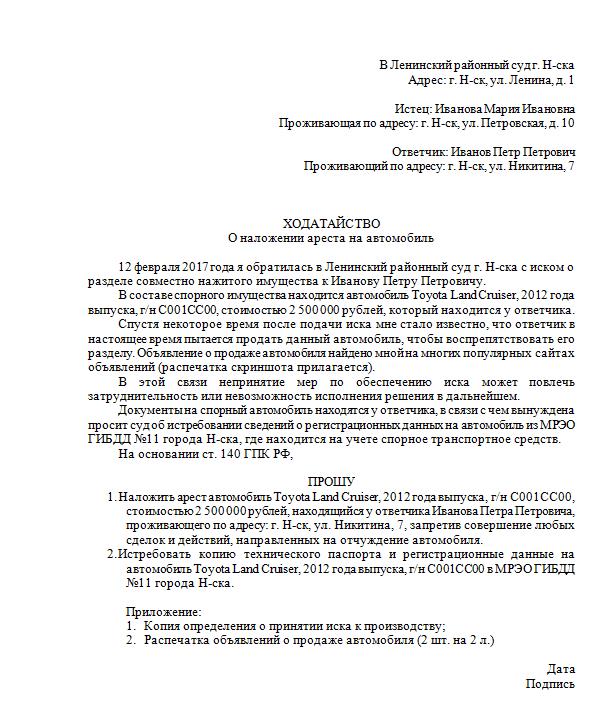 